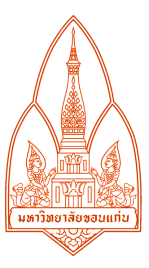 รายชื่อสมาชิกชมรม ................................................................................... องค์การนักศึกษา  มหาวิทยาลัยขอนแก่น  ประจำปีการศึกษา 2564ชมรมที่ขอต่อทะเบียนต้องระบุลักษณะการดำเนินงานด้านใดด้านหนึ่ง ดังนี้    วิชาการ    ศิลปวัฒนธรรม    บำเพ็ญประโยชน์    กีฬาและนันทนาการ    คุณธรรมและจริยธรรมหมายเหตุ: สมาชิกจะต้องประกอบด้วย นักศึกษาไม่น้อยกว่า 100 คน ทั้งนี้ ต้องประกอบด้วยนักศึกษาจากคณะต่าง ๆ ไม่น้อยกว่า 5 คณะ อย่างน้อยคณะละ 10 คนประวัติคณะกรรมการบริหารชมรม  ปีการศึกษา 2564ชมรม.......................................................ตำแหน่ง.................................................................................................ชื่อ-สกุล (นาย/นางสาว) ................................................................................. รหัสประจำตัว ...................................................คณะ................................................................................. สาขาวิชา................................................ เกรดเฉลี่ย.........................ภูมิลำเนา บ้านเลขที่......................หมู่ที่............ ถนน/ซอย..............................................ตำบล.................................................อำเภอ..................................................จังหวัด..............................................ที่อยู่ปัจจุบัน (ที่สามารถติดต่อได้) ........................................................................................................................................................................................................................................................................................................................................................................................................โทรศัพท์/มือถือ...................................................................  E-mail address .........................................................................ความสามารถพิเศษ.....................................................................................................................................................................ประวัติด้านการเข้าร่วมกิจกรรมของมหาวิทยาลัยขอนแก่น	1...............................................................................................................................................................	2................................................................................................................................................................	3................................................................................................................................................................	4................................................................................................................................................................	5................................................................................................................................................................	6................................................................................................................................................................                                                                     ลงชื่อ.................................................................                                                                            (...............................................................)	                                                                                    ตำแหน่ง.................................................................	                                                                                                       วันที่.................................................................	หมายเหตุ: โปรดแนบสำเนาบัตรนักศึกษาและรับรองสำเนาถูกต้องบันทึกข้อความองค์การนักศึกษา/สภานักศึกษา/ ชมรม............................................................................................... โทร. .............................ที่  ........................................./........................................... 	วันที่............................................................................................    เรื่อง	เสนอชื่อที่ปรึกษา เรียน 	รองอธิการบดีฝ่ายพัฒนานักศึกษาและศิษย์เก่าสัมพันธ์	ด้วยองค์การนักศึกษา/สภานักศึกษา/กลุ่ม/ชมรม................................................................................................. สังกัด องค์การนักศึกษามหาวิทยาลัยขอนแก่น  ขอเสนอชื่อที่ปรึกษา  ประจำปีการศึกษา 2564 จำนวน ..............คน (องค์กรละไม่เกิน 3 คน และคนละไม่เกิน 3 องค์กร) ดังนี้นาย/นาง/นางสาว .................................................................................................................................................เป็นข้าราชการพลเรือน/พนักงานในมหาวิทยาลัย  ตำแหน่ง .................................................................................สังกัด............................................................. หมายเลขโทรศัพท์(โปรดระบุ).........................................................อีเมล.......................................................................................................................................................................นาย/นาง/นางสาว .................................................................................................................................................เป็นข้าราชการพลเรือน/พนักงานในมหาวิทยาลัย  ตำแหน่ง .................................................................................สังกัด............................................................. หมายเลขโทรศัพท์(โปรดระบุ).........................................................อีเมล.......................................................................................................................................................................นาย/นาง/นางสาว .................................................................................................................................................เป็นข้าราชการพลเรือน/พนักงานในมหาวิทยาลัย  ตำแหน่ง .................................................................................สังกัด............................................................. หมายเลขโทรศัพท์(โปรดระบุ).........................................................อีเมล.......................................................................................................................................................................จึงเรียนมาเพื่อโปรดพิจารณาดำเนินการต่อไป						ลงชื่อ ...................................................................						       (.................................................................)				           ประธานชมรม......................................................................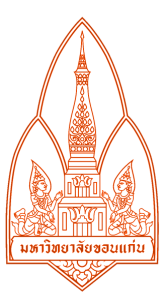 แบบประกอบการเสนอชื่อเพื่อแต่งตั้งเป็นที่ปรึกษากิจกรรมเสริมหลักสูตรประจำปีการศึกษา 2564---------------------------------------------ชื่อ-สกุล.......................................................................................................................................................................................(...............) ข้าราชการ   ตำแหน่ง...............................................................................................................................................  (...............) พนักงานฯ    ตำแหน่ง.............................................................................................................................................. สังกัด...........................................................................................................................................................................................เริ่มรับราชการที่มหาวิทยาลัยขอนแก่น เมื่อ................................................................................................................................ประสบการณ์ที่เกี่ยวข้องกับการดำเนินงานด้านกิจกรรมนักศึกษาในช่วงเวลาที่กำลังศึกษาและเมื่อจบการศึกษาแล้ว และหรือมีความสามารถพิเศษที่เกี่ยวข้องกับองค์กรนักศึกษาที่เสนอแต่งตั้งเป็นที่ปรึกษา ดังนี้	1............................................................................................................................	2............................................................................................................................	3............................................................................................................................	4............................................................................................................................	5............................................................................................................................	6............................................................................................................................	ข้าพเจ้ายินดีเป็นที่ปรึกษา  [………]   ชมรม..............................................................................................................				ลงชื่อ...................................................................				       (..................................................................)
ความเห็นของผู้บังคับบัญชา ระดับคณบดี/ผู้อำนวยการ(ศูนย์/สถาบัน/สำนัก/กอง) หรือเทียบเท่า	[  ] อนุญาต   [  ] ไม่อนุญาต เพราะ.............................................................................................................................                                                                                ลงชื่อ................................................................                                                                                     (................................................................)                                                                                  ตำแหน่ง.....................................................................หนังสือรับรองการเข้าร่วมกิจกรรม ประจำปีการศึกษา 2563ชมรม............................................................................................หนังสือรับรองฉบับนี้ให้ไว้เพื่อรับรองว่าชมรม...............................................................................................สังกัดองค์การนักศึกษามหาวิทยาลัยขอนแก่น ได้เข้าร่วมกิจกรรมของมหาวิทยาลัยหรือชมรมอื่น ในปีการศึกษา 2563 เพื่อใช้ประกอบการต่อทะเบียนชมรมสังกัดองค์การนักศึกษามหาวิทยาลัยขอนแก่น ประจำปีการศึกษา 2564 ดังนี้1.......................................................................................................................................................................2.......................................................................................................................................................................3.......................................................................................................................................................................4.......................................................................................................................................................................พร้อมนี้ได้หลักฐานการเข้าร่วมกิจกรรมดังกล่าว ดังนี้........................................................................................................................................................................................................................................................................................................................................................................................................................................................................................................................................................	ทั้งนี้ หากชมรมไม่ได้เข้าร่วมกิจกรรมของมหาวิทยาลัยหรือชมรมอื่น ในปีการศึกษา 2563 ตามเกณฑ์ของประกาศมหาวิทยาลัยขอนแก่น ฉบับที่ 212/2563 เรื่อง หลักเกณฑ์และวิธีการจัดตั้ง การจดทะเบียน การต่อทะเบียนและการยุบเลิกชมรมสังกัดองค์การนักศึกษามหาวิทยาลัยขอนแก่น ขอให้ชี้แจงเหตุผลประกอบ ดังนี้..........................................................................................................................................................................................................................................................................................................................................................................................................................................................................................................................................................................................................................................................................................................................................................................................................................................................................................................................................                                                                     ลงชื่อ...........................................................ผู้รับรอง                                                                            (...........นายก้องพงศ์ วงษ์ชัย............)	                                                                                      ตำแหน่ง........นายกองค์การนักศึกษา..................	                                                                                                       วันที่.................................................................	รูปแบบการจัดทำรายงานประจำปีและการจัดทำบัญชีรายรับ-รายจ่ายชมรมสังกัดองค์การนักศึกษามหาวิทยาลัยขอนแก่น ประจำปีการศึกษา 2563********************1. ปกหน้า  ให้มีข้อความดังนี้  “รายงานประจำปีการศึกษา 2563 ชมรม............................................................ องค์การนักศึกษามหาวิทยาลัยขอนแก่น”  ประกอบในหน้าปก และสามารถตกแต่งความสวยงาม ตามความเหมาะสม2.สารบัญ3.ประวัติและข้อมูลพื้นฐานของชมรม4.รายชื่ออาจารย์ที่ปรึกษาและคณะกรรมการบริหารชมรม (อาจทำเป็นแผนผัง ใส่รูปถ่าย พร้อมประวัติได้ตามความเหมาะสม)5.รายงานประจำปีและบัญชีรายรับ-รายจ่าย6.ปฏิทินการจัดกิจกรรมในรอบปีแบบฟอร์มรายงานประจำปีและบัญชีรายรับ-รายจ่ายให้สรุปผลโครงการแต่ละโครงการโดยสังเขป พร้อมแนบภาพกิจกรรมประกอบตามความเหมาะสม พร้อมทั้งสรุปปัญหา  อุปสรรค และข้อเสนอแนะรายโครงการ (ตามตัวอย่าง)ปัญหา อุปสรรค และข้อเสนอแนะของชมรม ในการจัดกิจกรรมในปีการศึกษา 2562 พร้อมทั้งแนวทางในการจัดกิจกรรมในปีการศึกษา 2563ลำดับชื่อ-สกุลรหัสประจำตัวคณะชั้นปีตำแหน่ง1ประธาน2รองประธาน3เลขานุการ4เหรัญญิก5ประชาสัมพันธ์6กรรมการ7กรรมการ8กรรมการ9กรรมการ10กรรมการ1112131415ลำดับโครงการวัน เดือน ปีสถานที่รายรับรายรับรายรับรายจ่ายเงินคืน มข.คงเหลือลำดับโครงการวัน เดือน ปีสถานที่จาก มข.จากแหล่งอื่นรวมรายรับรายจ่ายเงินคืน มข.คงเหลือ123เงินคงเหลือสุทธิ (บาท)เงินคงเหลือสุทธิ (บาท)เงินคงเหลือสุทธิ (บาท)เงินคงเหลือสุทธิ (บาท)เงินคงเหลือสุทธิ (บาท)เงินคงเหลือสุทธิ (บาท)เงินคงเหลือสุทธิ (บาท)เงินคงเหลือสุทธิ (บาท)เงินคงเหลือสุทธิ (บาท)ลำดับโครงการรายการรายรับรายจ่ายคงเหลือ1โครงการไหว้ครู ประจำปี 25571. งบสนับสนุน2. ค่าอาหาร นศ. 100 คน 2 วัน วันละ 3 มื้อ มื้อละ 20 บาท3. ค่าเช่าเหมารถ32,000 บาท12,000  บาท20,000  บาท0เงินคงเหลือ (บาท)เงินคงเหลือ (บาท)เงินคงเหลือ (บาท)เงินคงเหลือ (บาท)เงินคงเหลือ (บาท)0